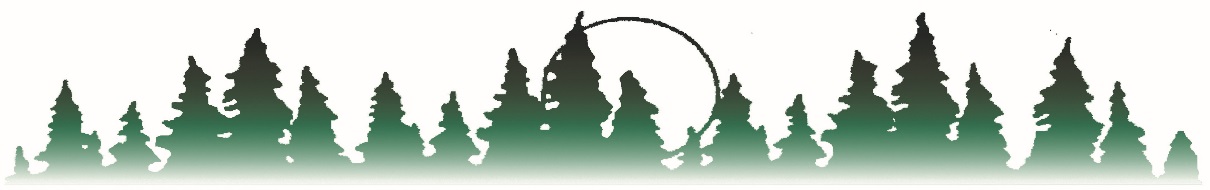 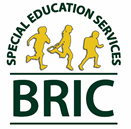 
BEMIDJI REGIONAL INTERDISTRICT COUNCILReceived        Due                Received         Due               Received     Due               Received     Due                   **Please remember to adjust this calendar due to snow days or other unplanned days off or added. Mahnomen School30 School Days Hence Chartfor the 2021-2022 School Year9/7/2110/19/2110/29/2112/15/2112/23/212/16/222/25/224/8/229/8/2110/20/2111/1/2112/16/211/4/222/17/222/28/224/11/229/9/2110/25/2111/2/2112/17/211/5/222/18/223/1/224/12/229/10/2110/26/2111/3/2112/20/211/6/222/22/223/2/224/13/229/13/2110/27/2111/4/2112/21/211/7/222/23/223/3/224/19/229/14/2110/28/2111/5/2112/22/211/10/222/24/223/4/224/20/229/15/2110/29/2111/9/2112/23/211/11/222/25/223/7/224/21/229/16/2111/1/2111/10/211/4/221/12/222/28/223/8/224/22/229/17/2111/2/2111/11/211/5/221/13/223/1/223/9/224/25/229/20/2111/3/2111/12/211/6/221/14/223/2/223/10/224/26/229/21/2111/4/2111/15/211/7/221/18/223/3/223/11/224/27/229/22/2111/5/2111/16/211/10/221/19/223/4/223/14/224/28/229/23/2111/9/2111/17/211/11/221/20/223/7/223/15/224/29/229/24/2111/10/2111/18/211/12/221/21/223/8/223/16/225/2/229/27/2111/11/2111/19/211/13/221/25/223/9/223/17/225/3/229/28/2111/12/2111/22/211/14/221/26/223/10/223/18/225/4/229/29/2111/15/2111/23/211/18/221/27/223/11/223/21/225/5/229/30/2111/16/2111/24/211/19/221/28/223/14/223/22/225/6/2210/1/2111/17/2111/29/211/20/221/31/223/15/223/23/225/9/2210/4/2111/18/2111/30/211/21/222/1/223/16/223/24/225/10/2210/5/2111/19/2112/1/211/25/222/2/223/17/223/25/225/11/2210/6/2111/22/2112/2/211/26/222/3/223/18/223/28/225/12/2210/7/2111/23/2112/3/211/27/222/4/223/21/223/29/225/13/2210/8/2111/24/2112/6/211/28/222/7/223/22/223/30/225/16/2210/11/2111/29/2112/7/211/31/222/8/223/23/223/31/225/17/2210/12/2111/30/2112/8/212/1/222/9/223/24/224/1/225/18/2210/13/2112/1/2112/9/212/2/222/10/223/25/224/4/225/19/2210/14/2112/2/2112/10/212/3/222/11/223/28/224/5/225/20/2210/15/2112/3/2112/13/212/4/222/14/223/29/224/6/225/23/2210/18/2112/6/2112/14/212/7/222/15/223/30/224/7/225/24/2210/19/2112/7/2112/15/212/8/222/16/223/31/224/8/225/25/2210/20/2112/8/2112/16/212/9/222/17/224/1/224/11/225/26/2210/25/2112/9/2112/17/212/10/222/18/224/4/224/12/22Next Year10/26/2112/10/2112/20/212/11/222/22/224/5/224/13/22Next Year10/27/2112/13/2112/21/212/14/222/23/224/6/224/19/22Next Year10/28/2112/14/2112/22/212/15/222/24/224/7/224/20/22Next Year